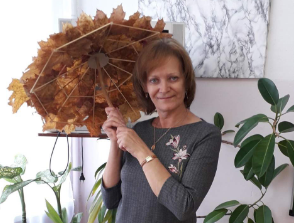 №ФИО учителяПухлякова Вера Викторовна1Какое учебное заведение окончил, когдаКуйбышевский педагогический институт, 1989 г.2Общий стаж35 лет3Педагогический стаж35 лет4Год прохождения курсов20155Год прохождения аттестации20136Квалификационная категорияпервая7Классное руководство1 А класс8Тема самообразованияРазвитие творческих способностей младших школьников.